Publicado en Vitoria (Álava) el 11/04/2024 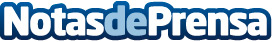 Martín Fiz ficha por Grupo Autocaravanas Norte como 'Embajador' de deporte y saludEl campeón del Mundo de maratón Martín Fiz, y el Grupo Autocaravanas Norte han firmado un acuerdo de colaboración para fomentar y difundir los hábitos de vida saludable, la práctica deportiva, así como el respeto al medio ambiente. Fiz será el embajador de este mensaje entre un colectivo de crecimiento ascendente e imparable, amante de la naturaleza y del deporteDatos de contacto:Iñaki Casas Kòmo Comunicación Corporativa685751178Nota de prensa publicada en: https://www.notasdeprensa.es/martin-fiz-ficha-por-grupo-autocaravanas-norte Categorias: Nacional Viaje Marketing Turismo Industria Automotriz http://www.notasdeprensa.es